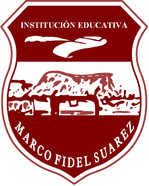 INSTITUCION EDUCATIVA MARCO FIDEL SUAREZSECCION CARLOS OBANDO VELASCOESPAÑOLTALLER DE REFUERZO GRADO 5Semana del 24 al 27 de Marzo Docente: Neiva Esperanza GarcíaDBA. 6.Interpreta el contenido y la estructura del texto, respondiendo preguntas de ordeninferencial y crítico.Tema. Lectura y Comprensión lectoraPropósito. Hacer que los estudiantes reflexionen, analicen y adquieran nuevos conocimientos por medio de la lectura y comprensión lectora  COMIENZA LA CARRERA ESPACIAL A MARTEMirar el link https://www.youtube.com/watch?v=sDuNyZT1mA8 y también me puedo ayudar por la pagina https://www.aulafacil.com/cursos/lenguaje-primaria/lengua-quinto-primaria-10-anos/formacion-del-adjetivo-l7954Unamos esfuerzosLa NASA anunció el inicio del “Proyecto Constelación”, que en colaboración con las principales agencias espaciales europeas, planea iniciar los viajes tripulados a Marte. En las siguientes dos décadas se llevarán a cabo los preparativos y los planes de entrenamiento y, dentro de treinta años, será una realidad una misión tripulada a Marte con astronautas de varios países.El Proyecto Constelación enviará una sonda robótica entre los años 2011 y 2013 que determinará la posibilidad de existencia de vida en Marte. No es una sonda que busque vida en ese planeta, busca elementos atmosféricos que confirmen la posibilidad de que en Marte los humanos puedan desarrollar vida de manera artificial, plantando cultivos de algas.¿Vida en Marte?Por el momento no se sabe con certeza si en algún momento de su historia en Marte existió alguna forma elemental de vida, aunque la presencia de agua congelada bajo su superficie y en los polos del Planeta rojo es una buena y esperanzadora señal.Misión: “Planeta rojo”El viaje tripulado a Marte, será la parte culminante de este proyecto internacional, que por primera vez conjunta la experiencia de las Agencias Espaciales de Estados Unidos y Europa. Cuando sea una realidad, la expedición a Marte será un viaje que tendrá una duración de más de dos años.Subraya el verbo con color verde, el sustantivo con color rojo, y el adjetivo con color azul. Después de encontrados hacer una oración con cada uno de ellos Comprensión lectora y análisis del texto para responder las preguntas ¿Cuál de las siguientes opciones presenta otro título adecuado para este texto?Los planetas con agua congelada pueden tener formas de vida.Los viajes tripulados a Marte son un futuro cercano.Robots y humanos se unen en la carrera espacialRobots que buscan vida en el espacio¿Cuál de las siguientes opciones resume el contenido de este texto?En las próximas dos décadas se llevarán a cabo los preparativos para el viaje a Marte y los planes de entrenamiento para la tripulación La sonda robot buscará elementos atmosféricos que confirmen la posibilidad de que en Marte los humanos puedan desarrollar vida artificial La presencia de agua congelada bajo la superficie y en los polos de Marte es una buena y esperanzadora señal de que se puedan desarrollar cultivos de algas La misión tripulada a Marte será la culminación de un proyecto internacional que conjunta la experiencia de las Agencias Espaciales de Estados Unidos y Europa¿Cuál de los siguientes subtítulos puede escribirse donde está la raya por ser el más adecuado para el segundo párrafo de este texto?La sonda robot Viajes tripulados a Marte Agua congelada en MarteUn viaje de más de dos años..